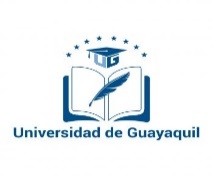 DETALLE DEL PRESUPUESTODETALLE DEL PRESUPUESTODETALLE DEL PRESUPUESTODETALLE DEL PRESUPUESTODETALLE DEL PRESUPUESTODETALLE DEL PRESUPUESTON.º ITEMBIEN/SERVICIOCANTIDADP. UNITARIOIVATOTALTOTAL TOTAL TOTAL TOTAL 